С 29 ноября 2019 года в цифровом формате в эфир начнут выходить программы телеканала «Новгородское областное телевидение».Их можно будет смотреть в первом мультиплексе на 9 кнопке, вместе с телеканалом ОТР. Время выхода программ «Новгородское областное телевидение» планируется ежедневно с 6 до 9 утра и с 17 до 19 вечера.Для запуска телеканала в эфир будут проведены подготовительные работы.В ночь с 18 на 19 ноября 2019 года будут изменены параметры сигнала первого федерального мультиплекса. Это может вызвать сброс настроек на некоторых моделях телевизоров и приставок. Неполадки легко устранить перенастройкой каналов.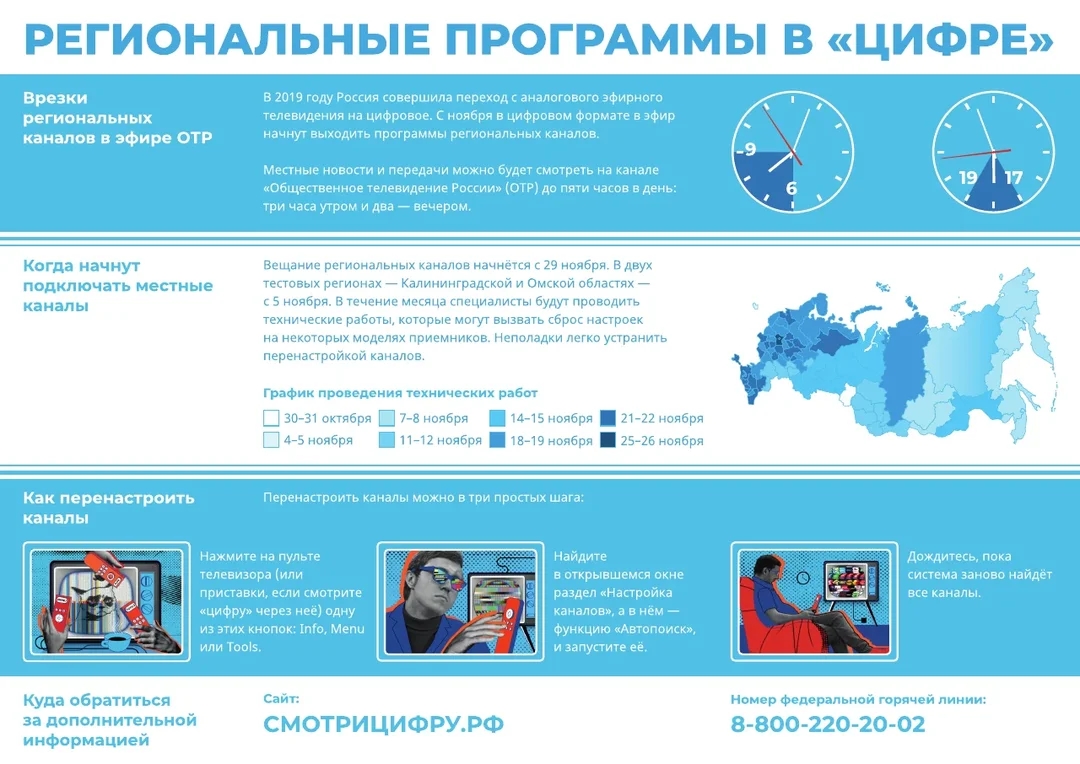 